The new Sexual Violence Helpline for Leicester City will go live on Monday 4th November at 9am. The helpline is able to offer support, information and practical assistance for anyone affected by sexual violence past or present, over the age of 16. It  will provide a confidential helpline, offering a call back & telephone counselling facility; provide opportunities for third party reporting and support; and signpost onto other specialist services as appropriate.  Access to outreach support, Independent Sexual Violence Advisory (ISVA), counselling and therapeutic support will be available through the helpline.The helpline number is:0300 333 6533Helpline hours: Monday to Friday: 9am to 5pm (hours will be extended from January 2014 – further details on the extended hours will be sent nearer to the time).Further publicity to be circulated shortly.Suki KaurChief ExecutiveFreeVA - Free from Violence and Abuse (formerly DVIRP)PO Box 7675LeicesterLE1 6XYEmail: suki@freeva.org.ukBusiness Line: (0116) 255 0003Fax: (0116) 2548776Follow Us On Twitter @free_va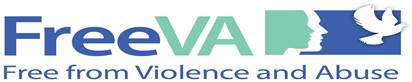 A company limited by guarantee   Registered in England   Company number 05733540Registered name:  FreeVA   Registered charity number 1122344Registered office:   Kemp Taylor, The Oval, 14 West Walk, Leicester. LE1 7NAPlease consider the environment before printing this email